UNIVERSIDAD AUTÓNOMA DE BAJA CALIFORNIA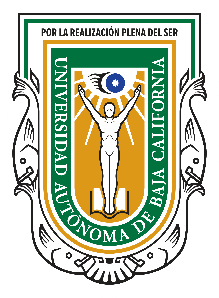 (NOMBRE DE LA FACULTAD),CAMPUS ENSENADA.“(Nombre de la tesis)”TESISPARA CUBRIR LOS REQUISITOS NECESARIOS PARA OBTENER EL TÍTULO DE(nombre del Programa Educativo)PRESENTA(nombre del sustentante)(número de matrícula)A quien el Comité de Tesis autoriza el trabajo terminal y de acuerdo con elArt. 19 del R.G.E.P.E.P, emite los siguientes votos aprobatorios mediante rubrica:“Por la Realización Plena del Ser”(nombre completo)(nombre completo)DIRECTORCODIRECTOR (si fuera el caso)(nombre completo)(nombre completo)SINODAL SINODAL(nombre completo)SINODAL 